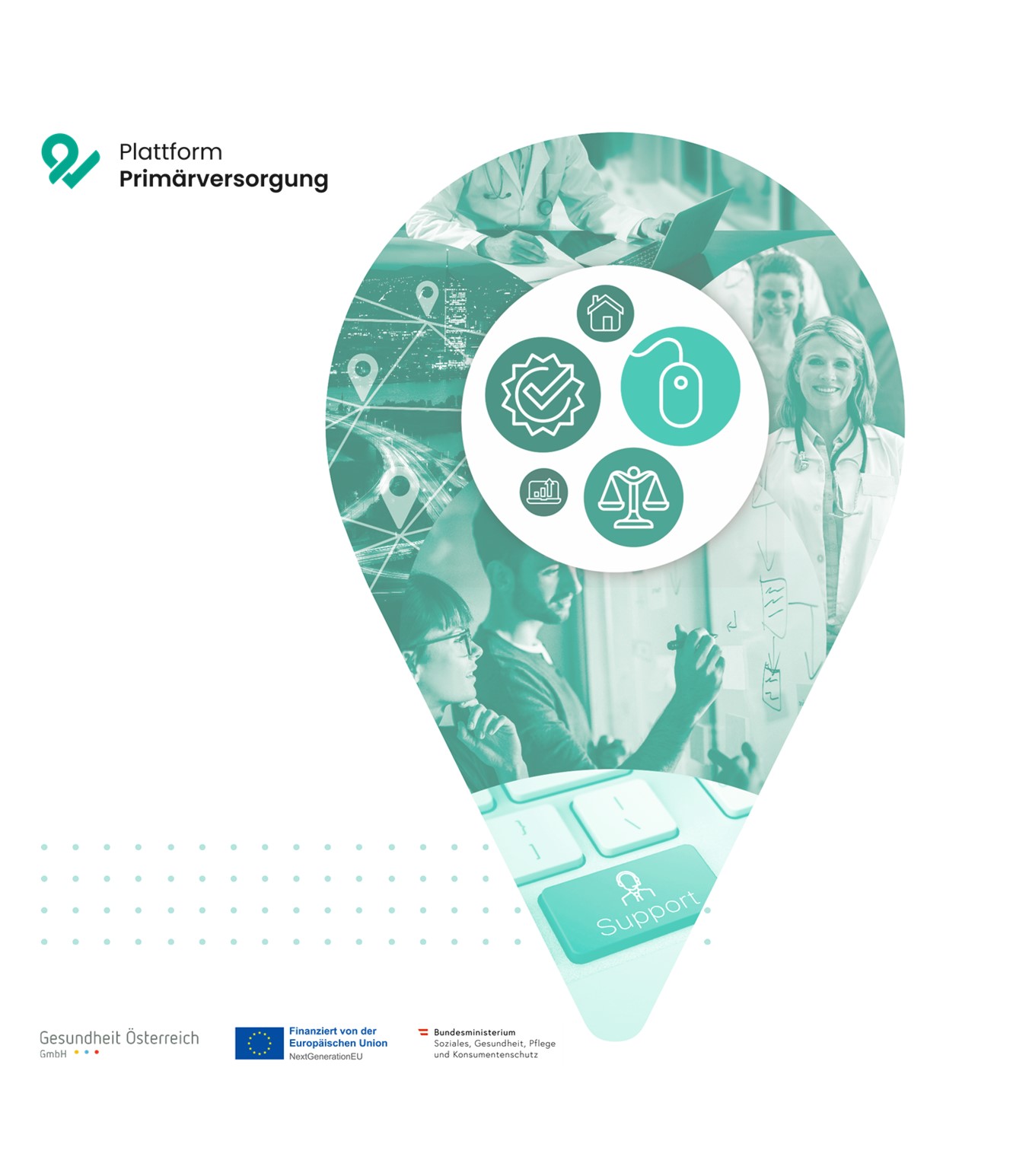 Das vorliegende Dokument wurde im Rahmen der Gründungsinitiative für die Primärversorgung durch die Deloitte Consulting GmbH erstellt. Die Gründungsinitiative für die Primärversorgung wurde vom Bundesministerium für Soziales, Gesundheit, Pflege und Konsumentenschutz gemeinsam mit den Bundesländern, der Sozialversicherung und der Europäischen Kommission durchgeführt.Hinweis: Dieses Dokument ist ein unverbindliches Muster, das sich zur Weiterbearbeitung eignet, und dient der Unterstützung von Personen, die eine Primärversorgungseinheit gemäß § 2 Primärversorgungsgesetz gründen oder an der Gründung einer solchen Primärversorgungseinheit interessiert sind. Die Muster sind an die konkreten Anforderungen anzupassen und sind gegebenenfalls auch zu ergänzen. Inhalte, die in kursiv gesetzt sind, müssen jedenfalls noch individualisiert werden. Bitte beachten Sie die Hinweise in den Fußnoten sowie weiterführende Informationen im Leitfaden „Der Weg zu Gründung“. Eine individuelle Beratung für die Gründung wird dadurch nicht ersetzt.Überblick über gängige Lernformen am Beispiel Ordinationsassistenz: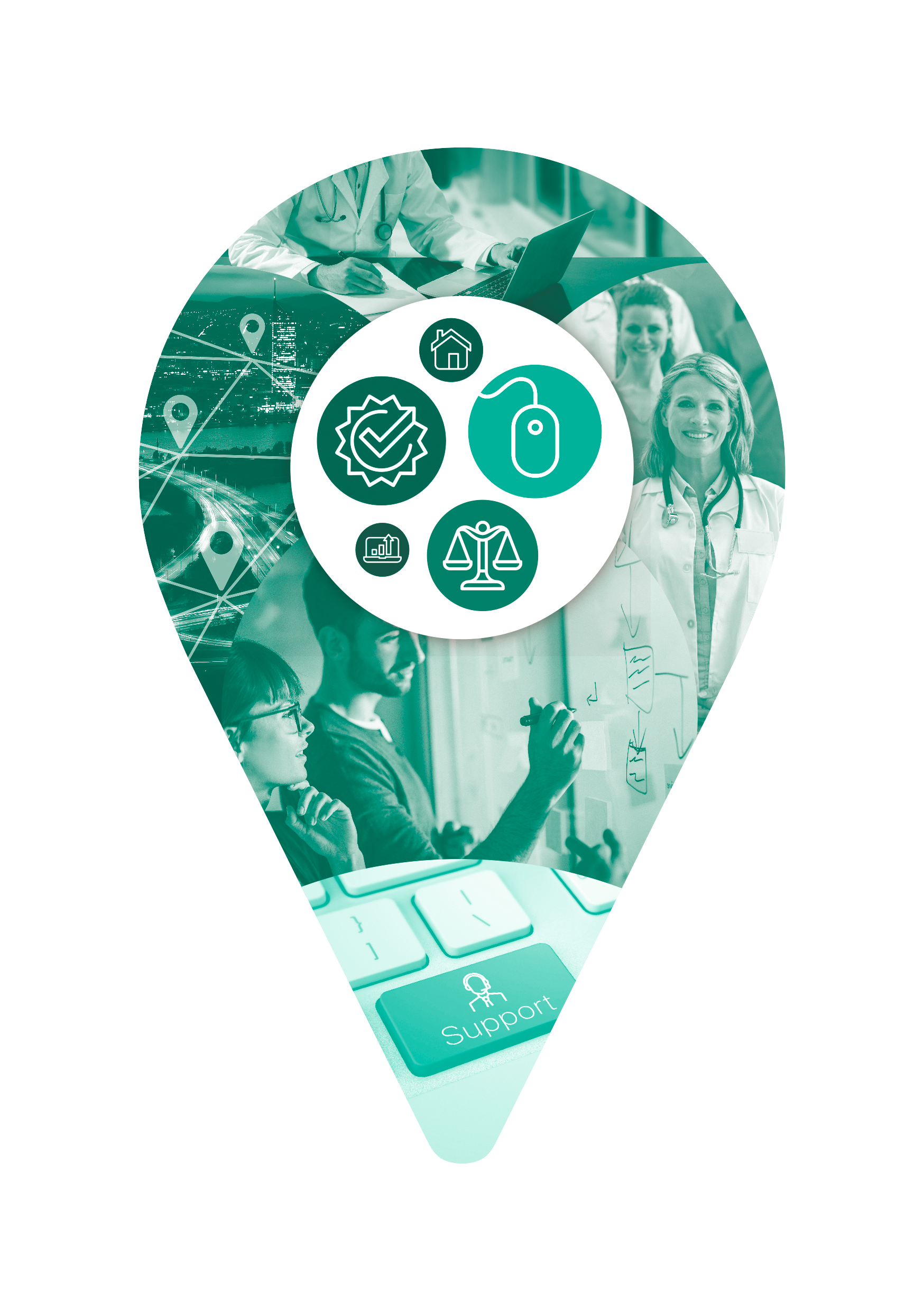 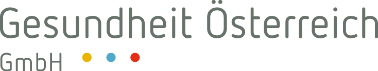 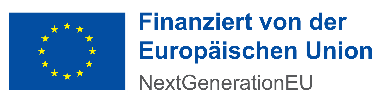 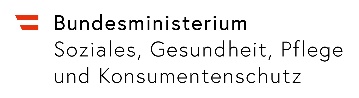 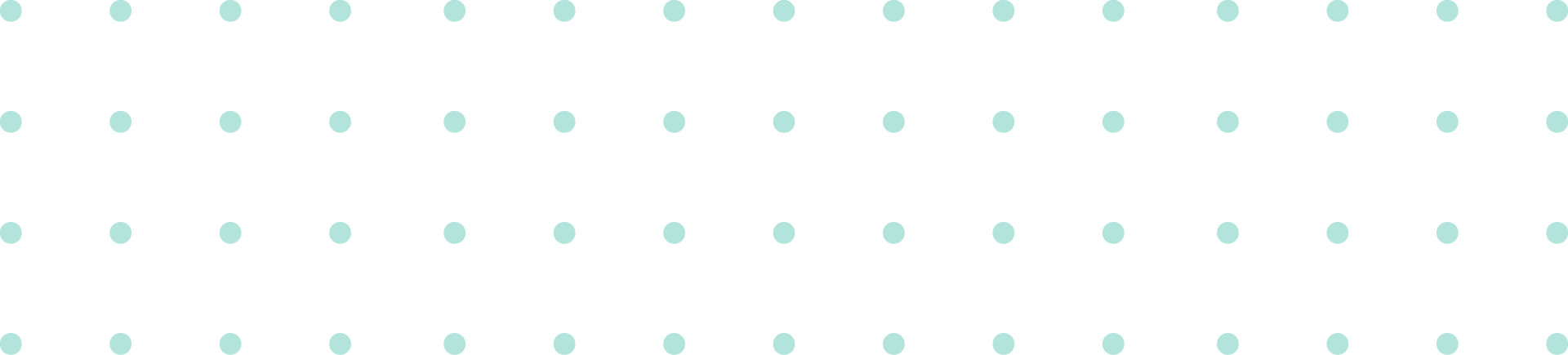 Lernangebote am Beispiel OrdinationsassistenzLernangebote am Beispiel OrdinationsassistenzLernangebote am Beispiel OrdinationsassistenzInformelles Lernen on-the-Job: „Aus dem Alltag lernen“Herausfordernde Situationen im ArbeitsalltagTroubleshooting, ProblemlösungenErweitertes Aufgabenfeld im JobErweiterte Kontrollspanne und EntscheidungsspielraumJobwechsel, z.B. andere Aufgaben, zeitlich begrenzt in anderer PVE arbeitenProjektarbeitenÜbernahme von Aufgaben ehemaliger Mitarbeitenden/KarenzvertretungenFührungsverantwortung (z.B. Besprechungsleitung, Teams, Komitee)Interne oder externe Vorträge/Reden haltenReflexionAus Fehlern & schwierigen Zeiten lernenStrukturiertes Nachdenken über vergangene Handlungen (z.B. Patientenfeedback) und mögliche LernfelderLernen aus schwierigen Situationen mit Patientinnen/Patienten und LieferantenEinschulung neuer Kolleginnen und KollegenÜbernahme von zusätzlichen Aufgaben zB Moderation von Besprechungen, Recruiting von studentischen Aushilfskräften, etcKoordination der Arbeiten an einer Patientin/ einem Patienten-FolderKoordination der Einführung eines neuen SystemsHomepage wartenInformelles, soziales LernenFeedback (formell und informell), Coaching & Mentoring, Beobachten von Kolleginnen/Kollegen, Arbeitsnachbesprechungen, interne Fallbesprechungen - berufsgruppenübergreifendLernen in Teams, Sozialen Netzwerke und BranchenvereinigungenPeer-group Projekte (z.B. innerhalb der gleichen Berufsgruppe über mehrere PVEs hinweg), Plattformen für Kooperation und Austausch, Peer-Coaching und WissensaustauschOnline Communities, Diskussionsforen, Chats, Wikis, Blogs, ExpertengemeinschaftenBewusst nach Feedback fragenHerausfordernde Situationen aus dem Arbeitsalltag in Teamgesprächen thematisieren (für Lernen aus dem Alltag sensibilisieren)Austausch mit Ordinationsassistenz in anderen PVEsMit Lieferanten von IT-Systemen in Kontakt bleiben z.B. über WebinareInteressanten Online Communities beitretenFormales LernenKlassenzimmer-Setting (z.B. Fachschulungen/Seminare/Vorträge), Rollenspiele, , Moderiertes LernenVirtuelle Klassenzimmer/ e-learning, Bücher, Fachzeitschriften, PodcastsTelefonschulungenBeschwerdemanagementPatientenmanagementQualitätsmanagementSoftware (Terminvereinbarung, Dienstplanung, Verrechnung, etc)Basis RechnungswesenEv FremdsprachenAnwendung von Gelerntem – Transfer in den ArbeitsalltagNeue Herangehensweisen für alte Probleme nutzenNeu Gelerntes in realen Situationen anwendenAnwendung von Gelerntem – Transfer in den ArbeitsalltagNeue Herangehensweisen für alte Probleme nutzenNeu Gelerntes in realen Situationen anwendenAnwendung von Gelerntem – Transfer in den ArbeitsalltagNeue Herangehensweisen für alte Probleme nutzenNeu Gelerntes in realen Situationen anwenden